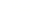 普通高中语文课程标准（2017年版)中华人民共和国教育部制定人民教育出版社·北京·前言党的十九大明确提出：“要全面贯彻党的教育方针，落实立德树人根本任务，发展素质教育，推进教育公平，培齐德智体美全面发展的社会主义建设者和接班人。基础教育课程承载着党的教育方针和教育思想，规定了教育目标和教育内容，是国家意志在教育领域的直接体现，在立德树人中发挥着关键作用。2003年，教育部印发的普通高中课程方案和课程标准实验稿，指导了十余年来普通高中课程改革的实践，坚持了正确的改革方向和先进的教育理念，基本建立起适合我国国情、适应时代发展要求的普通高中课程体系，促进了教育观念的更新，推进了人才培养模式的变革，提升了教师队伍的整体水平，有效推动了考试评价制度的改革，为我国基础教育质量的提高作出了积极贡献。但是，面对经济、科技的迅猛发展和社会生活的深刻变化，面对新时代社会主要矛盾的转化，面对新时代对提高全体国民素质和人才培养质量的新要求，面对我国高中阶段教育基本普及的新形势，普通高中课程方案和课程标准实验稿还有一些不相适应和亟待改进之处。2013年，教育部启动了普通高中课程修订工作。本次修订深入总结21世纪以来我国普通高中课程改革的宝贵经验，充分借鉴国际课程改革的优秀成果，努力将普通高中课程方案和课程标准修订成既符合我国实际情况，又具有国际视野的纲领性教学文件，构建具有中国特色的普通高中课程体系。一、修订工作的指导思想和基本原则（一）指导思想以马克思列宁主义、毛泽东思想、邓小平理论、“三个代表”重要思想、科学发展观、习近平新时代中国特色社会主义思想为指导，深入贯彻党的十八大、十九大精神，全面贯彻党的教育方针，落实立德树人根本任务，发展素质教育，推进教育公平，以社会主义核心价值观统领课程改革，着力提升课程思想性、科学性、时代性、系統性、指导性，推动人才培养模式的改革创新，培养德智体美全面发展的社会主义建设者和接班人。（二）基本原则1．坚持正确的政治方向。坚持党的领导，坚持社会主义办学方向，充分体现马克思主义的指导地位和基本立场，充分反映习近平新时代中国特色社会主义思想，有机融入坚持和发展中国特色社会主义、培育和践行社会主义核心价值观的基本内容和要求，继承和弘扬中华优秀传统文化、革命文化，发展社会主义先进文化，加强法治意识、国家安全、民族团结、生态文明和海洋权益等方面的教育，培养良好政治素质、道德品质和健全人格，使学生坚定中国特色社会主义道路自信、理论自信、制度自信和文化自信，引导学生形成正确的世界观、人生观、价值观。2．坚持反映时代要求。反映先进的教育思想和理念，关注信息化环境下的教学改革，关注学生个性化、多样化的学习和发展需求，促进人才培养模式的转变，着力发展学生的核心素养。根据经济社会发展新变化、科学技术进步新成果，及时更新教学内容和话语体系，反映新时代中国特色社会主义理论和建设新成就。3．坚持科学论证。遵循教育教学规律和学生身心发展规律，贴近学生的思想、学习、生活实际，充分反映学生的成长需要，促进每个学生主动地、生动活泼地发展。加强调查研究和测试论证，广泛听取相关领域人员的意见建议，重大问题向权威部门、专业机构、知名专家学者咨询，求真务实，严谨认真，确保课程内容科学，表述规范。4．坚持继承发展。对十余年普通高中课程改革实践进行系统梳理，总结提炼并继承已有经验和成功做法，确保课程改革的连续性。同时，发现并切实面对改革过程中存在的问题，有针对性地进行修订完善，在继承中前行，在改革中完善，使课程体系充满活力。二、修订的主要内容和变化（一）关于课程方案1．进一步明确了普通高中教育的定位。我国普通高中教育是在义务教育基础上进一步提高国民素质、面向大众的基础教育，任务是促进学生全面而有个性的发展，为学生适应社会生活、高等教育和职业发展作准备，为学生的终身发展奠定基础。普通高中的培养目标是进一步提升学生综合素质，着力发展核心素养，使学生具有理想信念和社会责任感，具有科学文化素养和终身学习能力，共有自主发展能力和沟通合作能力。2．进一步优化了课程结构。一是保留原有学习科目，调整外语规划语种，在英语、日语、俄语基础上，增加德语、法语和西班牙语。二是将课程类别调整为必修课程、选择性必修课程和选修课程。在保证共同基础的前提下，为不同发展方向的学生提供有选择的课程。三是进一步明确各类课程的功能定位，与高考综合改革相衔接：必修课程根据学生全面发展需要设置，全修全考；选择性必修课程根据学生个性发展和升学考试需要设置，选修选考；选修课程由学校根据实际情况统筹规划开设，学生自主选择修习，学而不考或学而备考，为学生就业和高校招生录取提供参考。四是合理确定各类课程学分比例，在毕业总学分不变的情况下，对原必修课程学分进行重构，由必修课程学分、选择性必修课程学分组成，适当增加选修课程学分，既保证基础性，又兼顾选择性。3．强化了课程有效实施的制度建设。进一步明确课程实施环节的责任主体和要求，从课程标准、教材、课程规划、教学管理，以及评价、资源建设等方面，对国家、省（自治区、直辖市）、学校分别提出了要求。增设“条件保障”部分，从师资队伍建设、教学设施和经费保障等方面提出具体要求。增设“管理与监督”部分，强化各级教育行政部门和学校课程实施的责任。（二）关于学科课程标准1．凝练了学科核心素养。中国学生发展核心素养是党的教育方针的具体化、细化。为建立核心素养与课程教学的内在联系，充分挖掘各学科课程教学对全面贯彻党的教育方针、落实立德树人的根本任务、发展素质教育的独特育人价值，各学科基于学科本质凝练了本学科的核心素养，明确了学生学习该学科课程后应达成的正确价值观念、必备品格和关键能力，对知识与技能、过程与方法、情感态度价值观三维目标进行了整合。课程标准还围绕核心素养的落实，精选、重组课程内容，明确内容要求，指导教学设计，提出考试评价和教材编写建议。2．更新了教学内容。进一步精选了学科内容，重视以学科大概念为核心，使课程内容结构化，以主题为引领，使课程内容情境化，促进学科核心素养的落实。结合学生年龄特点和学科特征，课程内容落实习近平新时代中国特色社会主义思想，有机融入社会主义核心价值观，中华优秀传统文化、革命文化和社会主义先进文化教育内容，努力呈现经济、政治、文化、科技、社会、生态等发展的新成就、新成果，充实丰富培养学生社会责任感、创新精神、实践能力相关内容。3．研制了学业质量标准。各学科明确学生完成本学科学习任务后，学科核心素养应该达到的水平，各水平的关键表现构成评价学业质量的标准。引导教学更加关注育人目的，更加注重培养学生核心素养，更加强调提高学生综合运用知识解决实际问题的能力，帮助教师和学生把握教与学的深度和广度，为阶段性评价、学业水平考试和升学考试命题提供重要依据，促进教、学、考有机衔接，形成育人合力。4．增强了指导性。本着为编写教材服务、为教学服务、为考试评价服务的原则，突出课程标准的可操作性，切实加强对教材编写、教学实施、考试评价的指导。课程标准通俗易懂，逻辑更清晰，原则上每个模块或主题由“内容要求”“教学提示”“学业要求”组成，大部分学科增加了教学与评价案例，同时依据学业质量标准细化评价目标，增强了对教学和评价的指导性。本次修订是深化普通高中课程改革的重要环节，直接关系育人质量的提升。普通高中课程方案和课程标准必须在教育教学实践中接受检验，不断完善。可以预期，广大教育工作者将在过去十余年改革的基础上，在丰富而生动的教育教学实践中，不断提高课程实施水平，推动普通高中课程改革不断深化，共创普通高中教育的新辉煌，为实现国家教育现代化、建设教育强国作出新贡献。一、课程性质与基本理念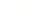 （一）课程性质语言文字是人类社会最重要的交际工具和信息载体，是人类文化的重要组成部分。语言文字的运用，包括生活、工作和学习中的听说读写活动以及文学活动，存在于人类社会的各个领域。语文课程是一门学习祖国语言文字运用的综合性、实践性课程。工具性与人文性的统一，是语文课程的基本特点。语文课程应引导学生在真实的语言运用情境中，通过自主的语言实践活动，积累言语经验，把握祖国语言文字的特点和运用规律，加深对祖国语言文字的理解与热爱，培养运用祖国语文文字的能力；同时，发展思辨能力，提升思维品质，培育社会主义核心价值观，培养高尚的审美情趣，积累丰厚的文化底蕴，理解文化多样性。普通高中语文课程，应使全体学生在义务教育的基础上，进一步提高语文素养，形成良好的思想道德修养和科学人文素养，为终身学习和全面而有个性的发展奠定基础，为传承和发展中华文化、增强民族凝聚力和创造力发挥应有的作用。（二）基本理念1．坚持立德树人，增强文化自信，充分发挥语文课程的育人功能祖国语文是中华儿女的精神家园，语文课程对继承和弘扬中华优秀传统文化、革命文化、社会主义先进文化，培养文化自信，推动文化的创新发展，具有不可替代的优势。普通高中语文课程，必须以习近平新时代中国特色社会主义思想为指导，坚持立德树人，弘扬民族精神，融入社会主义核心价值观教育，培养热爱中华文明、热爱祖国、热爱人民、热爱中国共产党的深厚感情，以及热爱美好生活和奋发向上的人生态度，使学生逐步形成自己的思想、行为准则，增强为中华民族伟大复兴而努力的历史使命感和社会责任感。坚持加强语文课程内容与学生成长的联系，引导学生积极参与实践活动，学习认识自然、认识社会、认识自我、规划人生，在促进人的全面发展方面发挥应有的功能。2．以核心素养为本，推进语文课程深层次的改革随着社会和教育事业的发展，语文课程更加强调以核心素养为本。要进一步改革语文课程的目标和内容，既要关注知识技能的外显功能，更要重视课程的隐性价值，还要关注语文课程在社会信息化过程中新的内涵变化；通过改革，让学生多经历、体验各类启示性、陶冶性的语文学习活动，逐渐实施多方面要素的综合与内化，养成现代社会所需要的思想品质、精神面貌和行为方式。普通高中语文课程应继续引导学生丰富语言积累。培养良好语感，掌握学习语文的基本方法，养成良好的学习习惯，提高运用祖国语言文字的能力；语言文字运用和思维密切相关，语文教育必须同时促进学生思维能力的发展与思维品质的提升；语文教育也是提高审美素养的重要途径。要让学生在语言文字运用的学习中受到美的熏陶，培养自觉的审美意识和高尚的审美情趣，培养审美感知和创造表现的能力；语言文字的运用体现时代的发展状况和人的文化修养，语文课程应该引导学生自觉继承中华优秀传统文化和革命文化，吸收世界各民族文化精华，积极参与中国特色社会主义先进文化的建设与传播。3．加强实践性，促进学生语文学习方式的转变语文课程作为一门实践性课程，应着力在语文实践中培养学生的语言文字运用能力。学习运用祖国语言文字的资源和实践机会无处不在，应增强学生学语文、用语文的自觉意识，积极利用信息技术以及身边的各种资源和机会，通过阅读与鉴赏、表达与交流、梳理与探究等语文实践，积累言语经验，把握语文运用的规律，学会语文运用的方法，有效地提高语文能力，并在学习语言文字运用的过程中促进方法、习惯及情感、态度与价值观的综合发展。语文课程还应当适应当代社会的发展需要，为培养创新人才发挥重要作用。要引导学生在语言文字运用的过程中发现问题，培养探究意识和发现问题的敏感性，探求解决问题和语言表达的创新路径。4．注重时代性，构建开放、多样、有序的语文课程普通高中语文课程应适应社会对人才的多样化需求和学生对语文教育的不同期待，精选学习内容，变革学习方式，确保全体学生都获得必备的语文素养；帮助学生认识自己语文学习的已有基础、发展需求和方向，激发学习兴趣和潜能，在跨文化、跨媒介的语文实践中开阔视野，在更宽广的选择空间发展各自的语文特长和个性。普通高中语文课程应具有相对稳定的结构和富有弹性的实施机制。应在课程标准的指导下，提高教师水平，发展教师特长，引导教师开发语文课程资源，有选择地、创造性地实施课程；把握信息时代新特点，积极利用新技术、新手段，建设开发、多样、有序的语文课程体系，使学生语文素养的发展与提升能适应社会进步新形势的需要。二、学科核心素养与课程目标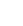 （一）学科核心素养学科核心素养是学科育人价值的集中体现，是学生通过学科学习而逐步形成的正确价值观、必备品格和关键能力。语文学科核心素养是学生在积极的语言实践活动中积累与构建起来，并在真实的语言运用情境中表现出来的语言能力及其品质；是学生在语文学习中获得的语言知识与语言能力，思维方法与思维品质，情感、态度与价值观的综合体现。主要包括“语言建构与运用”“思维发展与提升”“审美鉴赏与创造”“文化传承与理解”四个方面。1．语言建构与运用语言建构与运用是指学生在丰富的语言实践中，通过主动的积累、梳理和整合，逐步掌握祖国语言文字特点及其运用规律，形成个体言语经验，发展在具体语言情境中共正确有效地运用祖国语言文字进行交流沟通的能力。2．思维发展与提升思维发展与提升是指学生在语文学习过程中，通过语言运用，获得直觉思维、形象思维、逻辑思维、辩证思维和创造思维的发展，以及深刻性、敏捷性、灵活性、批判性和独创性等思维品质的提升。3．审美鉴赏与创造审美鉴赏与创造是指学生在语文学习中，通过审美体验、评价等活动形成正确的审美意识、健康向上的审美情趣与鉴赏品位，并在此过程中逐步掌握表现美、创造美的方法。4．文化传承与理解文化传承与理解是指学生在语文学习中，继承和弘扬中华优秀传统文化、革命文化、社会主义先进文化，理解与借鉴不同民族和地区的文化，拓展文化视野，增强文化自觉，提升中国特色社会主义文化自信，热爱祖国语言文字，热爱中华文化，防止文化上的民族虚无主义。语文学科核心素养的四个方面是一个整体。语言是重要的交际工具，也是重要的思维工具；语言的发展与思维的发展相互依存，相辅相成。语言文字是文化的载体，又是文化的重要组成部分；学习语言文字的过程也是文化获得的过程。语言文字作品是人类重要的审美对象，语文学习也是学生审美能力和审美品质发展的重要途径。语言建构与运用是语文学科核心素养的基础，在语文课程中，学生的思维发展与提升、审美鉴赏与创造、文化传承与理解，都是以语言的建构与运用为基础，并在学生个体言语经验发展过程中得以实现的。（二）课程目标学生通过阅读与鉴赏、表达与交流、梳理与探究等语文学习活动，在语言建构与运用、思维发展与提升、审美鉴赏与创造、文化传承与理解几个方面都获得进一步的发展；坚定文化自信，自觉弘扬社会主义核心价值观，树立积极向上的人生理想，为全面发展和终身发展奠定基础。1．语言积累与建构。积累较为丰富的语言材料和言语活动经验，形成良好的语感；在已经积累的语言材料建立起有机的联系，在探究中理解、掌握祖国语言文字运用的基本规律。2．语言表达与交流。能凭借语感和对语言运用规律的把握，根据具体的语言情境和不同的对象，运用口头和书面语言文明得体地进行表达与交流；能将具体的语言文字作品置于特点的交际情境和历史文化情境中理解、分析和评价。3．语言梳理与整合。通过梳理和整合，将积累的语言材料和学习的语文知识结构化，将言语活动经验逐渐转化为具体的学习方法和策略，并能在语言实践中自觉地运用。4．增强形象思维能力。获得对语言和文学形象的直觉体验；在阅读与鉴赏、表达与交流、梳理与探究活动中运用联想和想象，丰富自己对现实生活和文学形象的感受与理解，丰富自己的经验与语言表达。5．发展逻辑思维。能够辨识、分析、比较、归纳和概括基本的语言现象和文学现象，并能有理有据地表达自己的观点和阐述自己的发现；运用基本的语言规律和逻辑规律，判别语言运用的正误，准确、生动、有逻辑地表达自己的认识；运用批判性思维审视语言文字作品，研究和发现语言现象和文学形象，形成自己对语言和文学的认识。6．提升思维品质。自觉分析和反思自己的语文实践活动经验，提高语言运用的能力，增强思维的深刻性、敏捷性、灵活性、批判性和独创性。7．增进对祖国语言文字的审美体验。感受祖国语言文字独特的美，增强热爱祖国语言文字的感情。8．鉴赏文学作品。感受和体验文学作品的语言、形象和情感之美，能欣赏、鉴别和平阿基不同时代、不同品格的作品，具有正确的价值观、高尚的审美情趣和审美品位。9．美的表达与创造。能运用祖国语言文字表达自己的审美体验，表达自己的情感、态度和观念，表现和创造自己心中的美好形象；讲究语言文字表达的效果及美感，具有创新意识。10．传承中华文化。通过学习运用祖国语言文字，体会中华文化的博大精深、源远流长，体会中华文化的核心思想理念和人文精神，增强文化自信，理解、认同、热爱中华文化，继承、弘扬中华优秀传统文化和革命文化。11．理解多样文化。通过学习语言文字作品，懂得尊重和包容，初步理解和借鉴不同民族、不同区域、不同国家的优秀文化，吸收人类文化的精华。12．关注、参与当代文化。关注并积极参与当代文化传播与交流，在运用祖国语言文字的过程中，坚持文化自信，提高社会责任感，增强为中华民族伟大复兴而奋斗的使命感。三、课程结构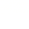 （一）设计依据1．以中国特色社会主义理论体系为指导，落实立德树人根本任务，遵循教育规律，着力发展学生的核心素养，促进学生全面而有个性地发展，设计基础性与选择性相结合的课程。2．从祖国语文的特点和高中生学习语文的规律出发，以语文学科核心素养为纲，以学生的语文实践为主线，设计“语文学习任务群”。“语文学习任务群”以任务为导向，以学习项目为载体，整合学习情境、学习内容、学习方法和学习资源，引导学生在运用语言的过程中提升语文素养。若干学习项目组成学习任务群。学习任务所涉及的语言学习素材与运用范例、语文实践的话题与情境、语体与文体等，覆盖历来语文课程所包含的古今“实用类”“文学类”“论述类”等基本语篇类型。学习任务群的设计着眼于培养语言文字运用基础能力，充分顾忌问题导向、跨文化、自主合作、个性化、创造性等因素，并关注语言文字运用的新现象和跨媒介运用的新特点。3．学习任务群以自主、合作、探究性学习为主要学习方式，凸显学生学习语文的根本途径。这些学习任务群追求语言、知识、技能和思想情感、文化修养等多方面、多层次目标发展的综合效应，而不是学科知识逐“点”解析、学科技能逐项训练的简单线性排列和连接。学习任务群的设计，旨在引领高中语文教学的改革，力求改变教师大量讲解分析的教学模式。4．整体设计，统筹安排，体现层次性与差异性。必修课程和选修课程均由若干学习任务群构成。不同学习任务群具体的学习内容有所区别，体现不同的学习要求；必修的学习任务群构成普通高中语文课程目标、内容的基本框架，体现高中阶段对每个学生基本、共同的语文素养要求；选修的学习任务群则是在此基础上的逐步延伸、拓展、提高和深化，以满足学生对不同发展方向、不同发展水平语文素养的要求。（二）结构普通高中语文课程由必修、选择性必修、选修三类课程构成。三类课程分别安排7—9个学习任务群。中华优秀传统文化、革命文化和社会主义现金文化方面的内容诗中贯穿必修、选择性必修、选修。必修其课程7个：“整本书阅读与研讨”“当代文化参与”“跨媒介阅读与交流”“语言积累、梳理与探究”“文学阅读与写作”“思辨性阅读与表达”“实用性阅读与交流”。选择性必修课程9个：“整本书阅读与研讨”“当代文化参与”“跨媒介阅读与交流”“语言积累、梳理与探究”“中华传统文化经典研习”“中国革命传统作品研习”“中国现当代作家作品研习”“外国作家作品研习”“科学与文化论著研习”。选修课程9个：“整本书阅读与研讨”“当代文化参与”“跨媒介阅读与交流”“汉字汉语专题研讨”“中华传统文化专题研讨”“中国革命传统作品专题研讨”“中国现当代作家作品专题研讨”“跨文化专题研讨”“学术论著专题研讨”。（三）学分与选课必修课程，开设2个学期，8学分；选择性必修课程，开设2个学期，6学分；选修课程，开设2个学期，设计12学分课程，供学生自由选择。必修课程，每名高中学生必须修习；选择性必修课程，学生根据个人需求与升学考试要求选择修习；选修课程，学生可自由选择学习。对于选择性必修课程和选修课程，教师应根据学生个人未来发展的意愿和学业状况，有针对性地给予指导，使学生获得良好的发展方向和空间。高中语文学习任务群的比重按学分计，安排如下。普通高中语文课程结构及学分四、课程内容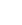 （一）学习任务群学习任务群1    整本书阅读与研讨本任务群旨在引导学生通过阅读整本书，拓展阅读视野，建构阅读整本书的经验，形成适合自己的读书方法，提升阅读鉴赏能力，养成良好的阅读习惯，促进学生对中华优秀传统文化、革命文化、社会主义先进文化的深入学习和思考，形成正确的世界观、人生观和价值观。本任务群的学习贯串必修、选择性必修和选修三个阶段。1．学习目标与内容（1）在阅读过程中，探索阅读整本书的门径，形成和积累自己阅读整本书的经验。重视学习前人的阅读经验，根据不同的阅读目的，综合运用精读、略读与浏览的方法阅读整本书，读懂文本，把握文本丰富的内涵和精髓。（2）在指定范围内选择阅读一部长篇小说。通读全书，整体把握其思想内容和艺术特点。从最使自己感动的故事、人物、场景、语言等方面入手，反复阅读品味，深入探究，欣赏语言表达的精彩之处，梳理小说的感人场景乃至整体的艺术架构，理清人物关系，感受、欣赏人物形象，探究人物的精神世界，体会小说的主旨，研究小说的艺术价值。（3）在指定范围内选择阅读一部学术著作。通读全书，勾画圈点，争取读懂；梳理全书大纲小目及其关联，做出全书内容提要；把握书中的重要观点和作者的价值取向。阅读与本书相关的资料，了解本书的学术思想及学术价值。通过反复阅读和思考，探究本书的语言特点和论述逻辑。（4）利用书中的目录、序跋、注释等，学习检索作者信息、作品背景、相关评价等资料，深入研读作家作品。（5）联系个人经验，深入理解作品；享受读书的愉悦，从作品中汲取营养，丰富自己的精神世界，逐步形成正确的世界观、人生观和价值观。用自己的语言撰写全书梗概或提要、读书笔记与作品评介，通过口头、书面形式或其他媒介与他人分享。2．教学提示本任务群在必修阶段安排1学分，18课时。应完成一部长篇小说和一部学术著作的阅读，重在引导学生建构整本书的阅读经验与方法。在选择性必修和选修阶段要运用这些经验与方法阅读相关作品，不专门安排学分。（1）指定阅读的作品，应语言典范，内涵丰富，具有较高的思想水平和文化价值。根据学生的生活世界和发展需要，注意选择反映中华优秀传统文化、革命文化和社会主义先进文化的作品。制定阅读的作品可从教材课文结算的长篇作品中选择。也可由诗圣共同商定3—5部作品，学生从中选择一部阅读；选择相同作品的学生可以自由组合，进行交流讨论。（2）课时可安排在两个学期，宜集中使用，便于学生静下心来，集中时间和精力，认真阅读一本书。学生在反复阅读过程中，每读一遍，重点解决一两个问题，有些地方应仔细推敲，有些地方可以略读或浏览。阅读要有笔记，记下自己思考、探索、研究的心得。（3）阅读整本书，应以学生利用课内外时间自主阅读、撰写笔记、交流讨论为主，不以教师的讲解代替或限制学生的阅读与思考。教师的主要任务是提出专题学习目标，组织学习活动，引导学生深入思考、讨论与交流。教师应以自己的阅读经验，平等地参与交流谈论，解答学生的疑惑。（4）教师应善于发现学生阅读整本书的成功经验，及时组织交流与分享。应善于发现、保护和支持学生阅读中的独到见解。学习任务群2    当代文化参与本任务群旨在引导学生关注和参与当代文化生活，学习剖析、评价文化现象，积极参与中国特色社会主义先进文化的传播和交流，增强文化自信。本任务群的学习贯串必修、选择性必修和选修三个阶段。1．学习目标与内容（1）聚焦特定文化现象，自主梳理材料，确定调查问题，编制调查提纲，访问调查对象，记录调查内容，完成调查报告，就如何传播社会主义核心价值观、弘扬中华文化精神、反映中国人审美追求等专题展开交流研讨。（2）关注当代文化生活，开展社区文化调查，搜集整理材料，对社区的文化生活方式、风俗习惯、思想观念、生活演变等进行分析讨论，增强弘扬社会主义核心价值观的自觉性。通过各种传媒，关注当代文化生活热点，聚焦并提炼问题，展开专题研讨，解释文化现象，积极参与社会主义先进文化建设，提高对各种文化现象的认识能力和阐释自己见解的能力。（3）建设各类语文学习共同体（如文学社团、新闻社、读书会等），在阅读、表达中探析有关文化现象，拓展视野，培养多方面语文能力；通过社会调查、观看演出、参与文化公益活动等，丰富语文学习的方式，积极参与当代文化生活。2．教学提示本任务群在必修阶段安排.5学分，9课时；可由教师根据教材相关内容或学校实际情况，在三类学习内容中有选择地组织教学。在选择性必修和选修阶段不单设学分，可与其他学习任务群组合，设计一些课内外相结合的学习活动。（1）以参与性、体验性、探究性的语文学习活动为主，增强课程内容与学生成长的联系，通过开放式学习，引号学生积极参与当代文化生活；注意调查访问与书面学习相结合，现状调查与比较研究项结合，分析研究与参与传播建设相结合，提高学生语文综合运用的能力。（2）引导学生自主创建各类社团，开展各类语文学习活动，如读书交流、习作分享、论辩演说、诗歌朗诵、戏剧表演等。（3）利用家庭资源以及学校图书馆、校史馆、档案馆等，研究社会生活中的文化现象；利用图书馆、博物馆、纪念馆、文化馆、美术馆、音乐厅、影剧院、名人故居、革命遗址、名胜古迹，以及其他文化遗产等，通过实地考察，深化对某一文化现象的认识。学习任务群3    跨媒介阅读与交流本任务群旨在引导学生学习跨媒介的信息获取、呈现与表达，观察、思考不同媒介语言文字运用的现象，梳理、探究其特点和规律，提高跨媒介分享与交流的能力，提高理解、辨析、评判媒介传播内容的水平，以正确的价值观审视信息的思想内涵，培养求真求实的态度。本任务群的学习贯串必修、选择性必修和选修三个阶段。1．学习目标与内容（1）了解常见媒介与语言辅助工具的特点。掌握利用不同媒介获取信息、处理信息、应用信息的能力。学习运用多种媒介展开有效的表达和交流。（2）知道信息来源的多样性、真实性，辨识媒体立场，多角度分析问题，形成独立判断。（3）关注当代网络文学和网络文化，坚持正确的价值导向，辩证分析网络对语言、文学的影响，提高语言、文学的鉴赏能力。（4）建设跨媒介学习共同体，并将其作为支持语文学习的手段。2．教学提示本任务群在必修阶段安排.5学分，9课时，选择性必修和选修阶段不安排学分，渗透在其他任务群的学习过程之中。（1）教师可引导学生自主选择有关跨媒介的普及性著作进行研习。通过纸质文本、电子文本的阅读，或参观展览等途径，了解跨媒介的特点。（2）教师要在学生感兴趣的媒介应用领域，创设应用场景，引导学生在实践中了解有关媒介对人们学习、工作、生活等方面的影响，并归纳分析，形成学习成果。（3）通过实例分析，研讨多种媒介信息存储、呈现与传递的特点，分析合理选择、恰当运用不同类型的媒介对表现主题、传递信息、促进交往所产生的影响，总结形成结论。（4）教师应主要引导学生理解多种媒介运用对语言的影响，提高学生综合运用多种媒介有效获取信息、表达交流的能力，培养学生求真求实的态度。学习任务群4    语言积累、梳理与探究本任务群旨在培养学生丰富语言积累、梳理语言现象的习惯，在观察、探索语言文字现象，发现语言文字运用问题的过程中，自主积累语文知识，探究语言文字运用规律，增强语言文字运用的敏感性，提高探究、发现的能力，感受祖国语言文字的独特魅力，增强热爱祖国语言文字的感情。本任务群的学习贯串必修、选择性必修和选修三个阶段。1．学习目标与内容（1）在全部的语文活动中，积累汉字、汉语的有关现象和理性认识，了解汉字在汉语发展和应用中的重要作用，巩固和加深义务教育阶段所学的汉字知识；体会汉字、汉语与中华传统文化的关系及汉语的民族特性，增强热爱祖国语言文字的感情。（2）通过在语境中解读词汇、解读语义的过程，树立语言和言语的相关性和差别性的观念。（3）通过文言文阅读。梳理文言词语在不同上下文中的词义和用法，把握古今汉语词义的异同，既能沟通古今词义的发展关系，又要避免用现代意义理解古义，做到对中华优秀传统文化作品的准确理解。（4）在自主修改病句和分析句子结构的过程中，体会汉语句子的结构特点和虚词的作用，进一步领悟语法规律。在学习文学作品时，观察词语的活用、句子语序的变化等，体会文学语言的灵活性和创造性。（5）在运用口语和书面语表达的过程中，对比两种语体用词和造句的差别，体会口语与书面语的风格差异。（6）反思和总结自己写作时遣词造句的经验，建构初步的逻辑和修辞知识，提高语用能力，增强表达的个性化。2．教学提示本任务群贯穿整个高中阶段，既有课内活动。也应有课外任务。必修和选择性必修阶段，均安排1个学分，选修阶段不安排学分。（1）积累、梳理要有系统、有计划，要有步骤地、持续地进行。积累既是丰富学生词汇、表达方式等的需要，也是为以后的梳理所做的准备。要有布置，有鼓励和督促，持之以恒。（2）本任务群的课时，在必修和选择性必修阶段，可以有两种分配方式：或集中安排，或穿插在其他学习任务群中。如何分配课时，由教材编者设计或教师根据自己的教学计划安排。（3）本任务群在必修和选择性必修阶段，应贯串其他所有的学习任务群，与各个学习任务群中阅读与鉴赏、表达与交流、梳理与探究的语文活动有机结合在一起。每一个学习任务群，都要为“语言积累、梳理与探究”学习任务群提出问题，提供资料，准备必要的条件；有些学习任务群也可以与本任务群共同完成。例如，在既有书面语读写，又有口语活动的学习任务群中，即可探讨语体风格的问题。（4）积累、整合与探究，都要边积累，边记录。必修阶段主要写语言札记，随时记录点滴材料。选择性必修阶段可试写短文，整合和解释有关现象。（5）本任务群重在过程的典型性，不论是积累、梳理还是探究，都注重发展语感，增强对语言规律的认识，不追求知识点的全面与系统，切忌违背学生自主学习的精神，生硬灌输一些语言学条文。（6）在完成任务的过程中，针对学习内容，可通过专门文章的阅读，引导学生深入思考。学习任务群5   文学阅读与写作本任务群旨在引导学生阅读古今中外诗歌、散文、小说、剧本等不同体裁的优秀文学作品，使学生在感受形象、品味语言、体验情感的过程中提升文学欣赏能力，并尝试文学写作，撰写文学评论，借以提高审关鉴赏能力和表达交流能力。课内阅读篇目中中国古代优秀作品应占1/2。1．学习目标与内容（1）精读古今中外优秀的文学作品，感受作品中的艺术形象，理解欣赏作品的语言表达，把握作品的内涵，理解作者的创作意图。结合自己的生活经验和阅读写作经历，发挥想象，加深对作品的理解，力求有自己的发现。（2）根据诗歌、散文、小说、剧本不同的艺术表现方式，从语言、构思、形象、意蕴、情感等多个角度欣赏作品，获得审美体验，认识作品的美学价值，发现作者独特的艺术创造。（3）结合所阅读的作品，了解诗歌、散文、小说、剧本写作的一般规律。捕捉创作灵感，用自己喜欢的文体样式和表达方式写作，与同学交流写作体会。尝试续写或改写文学作品。（4）养成写读书提要和笔记的习惯。根据需要，可选用杂感、随笔、评论、研究论文等方式，写出自己的阅读感受和见解，与他人分享，积累、丰富、提升文学鉴赏经验。2．教学提示本任务群为2.5学分，45课时。写作次数不少于8次（不含读书笔记和提要）。（1）运用专题阅读、比较阅读等方式，设置阅读情境，激发学生阅读兴趣，引导学生阅读、鉴赏、探究与写作。（2）文学作品的阅读与写作，应以学生自主阅读、讨论、写作、交流为主。应结合作品的学习和写作实践，由学生自主梳理探究，使所学的文学知识结构化。（3）教师应向学生提供有效的学习支持。如做好问题设计，提供阅读策略指导，适时组织经验分享和成果交流活动；在学习过程中相机进行指导点拨，组织并平等参与问题讨论；引导学生制订阅读计划，并要求阅读一定数量的经典文学作品，包括反映党领导人民进行革命、建设、改革伟大历程的作品，关心当代文学生活；鼓励和引导学生自主组织、举办诗歌朗诵会、读书报告会、话剧表演等活动，丰富学生的审美体验；创造更多展示交流学生作品的机会或平台，激发学生文学创作的成就感；引导学生进行自我反思性评价，为学生提供观察记录表、等级量表等自评互评的工具，促进学生不断进步。学习任务群6  思辨性阅读与表达本任务群旨在引导学生学习思辨性阅读和表达，发展实证、推理、批判与发现的能力，增强思维的逻辑性和深刻性，认清事物的本质，辨别是非、善恶、美丑，提高理性思维水乎。课内阅读篇目中中国古代优秀作品不少于1/2。1．学习目标与内容（1）阅读古今中外论说名篇，把握作者的观点、态度和语言特点，理解作者阐述观点的方法和逻辑。阅读近期重要的时事评论，学习作者评说国内外大事或社会热点问题的立场、观点、方法。在阅读各类文本时，分析质疑，多元解读，培养思辨能力。（2）学习表达和阐发自己的观点，力求立论正确，语言准确，论据恰当，讲究逻辑。学习多角度思考问题。学习反驳，能够做到有理有据，以理服人。（3）围绕感兴越的话题开展讨论和辩论，能理性、有条理地表达自己的观点，平等商讨，有针对性、有风鹿、有礼貌地进行辩驳。2．教学提示本任务群为1.5学分，27课时。写作3篇以上，专题讨论与辩论不少于3次。（1）以专题性学习为主要方式。选择日常生活和学习中、历史或当今社会中学生共同关心的话题，要求学生通过阅读与鉴赏、表达与交流、梳理与探究等语文学习活动，阅读古今中外典型的思辨性文本，学习并梳理论证方法，学习用口头与书面语言阐述和论证自己的观点，驳斥错误的观点。（2）教学过程要注重对学生思维过程和思维方法的引导，注意发展学生的辩证思维和批判性思维，注重培养学生思维的逻辑性。结合学生阅读和表达中遇到的实际问题，适时适度地引导学生学习必要的逻辑知识；相关知识的教学要简明、实用，能有效地帮助学生解决概念、判断、推理等方面遇到的问题；避免进行不必要的、机械的训练。学习任条群7  实用性阅读与交流本任务群旨在引导学生学习当代社会生活中的实用性语文，包括实用性文本的独立阅读与理解，日常社会生活需要的口头与书面的表达交流。通过本任务群的学习，丰富学生的生活经历和情感体验，提高阅读与表达交流的水平，增强适应社会、服务社会的能力。1．学习目标与内容（1）学习多角度观察社会生活，掌握当代社会常用的实用文本，善于学习并运用新的表达方式。（2）学习运用简明生动的语言，介绍比较复杂的事物，说明比较复杂的事理。（3）具休学习内容，可选择社会交往类的，如会谈、谈判、讨论及其纪要，活动策划书、计划、制度等常见文书，应聘面试的应对，面向大众的演讲、陈述和致辞；也可选择新闻传媒类的，如新闻、通讯、调查、访谈、述评，主持、电视演讲与讨论，网络新文体（包括比较复杂的非连续性文本）；还可选择知识性读物类的，如复杂的说明文、科普读物、社会科学类通俗读物等。2．教学提示本任务群为1学分，18课时。（1）教学以社会情境中的学生探究性学习活动为主，合理安排读、调查、讨论、写作、口语交际等活动。（2）社会交往类内容，在社会调查与研究过程中学习。（3）新闻传媒类内容，在分析与研究当代社会传媒的过程中学习。如自主选择、分析研究一份报纸或一个网站一周的内容。分析其栏目设置、文体构成、内容的价值取向，撰写文字分析报告，多媒体展示交流。推荐最精彩的一个栏目、不同体裁的精彩文章1—2篇，并说明理由。尝试选择传统媒体和新媒体写作。（4）知识性读物类内容，自主选择一部介绍最新科研成果的科普作品或流行的社会科学通俗作品阅读研习。学习任务群8  中华传统文化经典研习本任务群旨在引导学生通过阅读中华传统文化经典作品，积累文言阅读经验，培养民族审美趣味，增进对中华优秀传统文化的理解，提升对中华民族文化的认同惑、自豪感，增强文化自信，更好地继承和弘扬中华优秀传统文化。1．学习目标与内容（1）选择中国文化史上不同时期、不同类型的一些代表性作品进行精读，体会其精神内涵、审美追求和文化价值。（2）在特定的社会文化场景中考察传统文化经典作品，以客观、科学、礼敬的态度，认识作品对中国文化发展的贡献。（3）梳理所学作品中常见的文言实词、虚词、特殊句式和文化常识，注意古今语言的异同。（4）阅读作品应写出内容提要和阅读感受。选择一部（篇）作品，从一个或多个角度讨论分析，撰写评论。（5）学习传统文化经典作品的表达艺术，提高自己的写作水平。2．教学提示本任务群为2学分，36课时。（1）重视诵读在培养学生语感、增进文本理解中的作用，引导学生积累古代作品的阅读经验。（2）引导学生借助注释、工具书独立研读文本，并联系学习过的古代作品，梳理常用文言实词、虚词和特殊句式，提高阅读古代作品的能力。（3）多角度、多层面地组织主题学习单元，引导学生合理运用精读、略读的方式，由点到面地体会中华传统文化的精深和丰富，初步认识所读作品在中国文化史上的贡献。（4）组织学生在具有一定阅读量的基础上，展开交流和专题讨论，就传统文化的历史价值、时代意义和局限等问题，用历史和现代的观念进行审视，表达自己的看法。（5）引导学生坚持在研读的过程中勤查资料，勤做笔记;围绕所读作品，利用图书馆、互联网查阅相关注释、评点等资料，加深和拓展对作品的理解;学习运用评点方法，记录自己的感受和见解，不断提高独立阅读能力。学习任务群9  中国革命传统作品研习本任务群旨在阅读和研讨语言典范、论辩深刻、时代精神突出的革命传统作品，深入体会革命志士以及广大群众为民族解放事业英勇奋斗、百折不挠的革命精神和革命人格;学习在中国特色社会主义建设过程中涌现的英雄事迹，感受其无私无畏的爱国精神;进一步发展语言运用能力、思维能力和审美鉴赏能力;陶冶性情，坚定志向，形成正确的世界观、人生观和价值观。本任务群的学习内容贯串必修、选择性必修和选修三个阶段。1．学习目标与内容（1）诵读革命先辈的名篇诗作，体会崇高的革命情怀。精读反映革命传统的优秀文学作品，特别注意选择反映党领导人民进行革命、建设、改革伟大历程的作品，感受作品中革命志士和英雄人物的艺术形象，弄清作品的时代背景，把握作品的内涵。理解作者的创作意图，获得审美体验。结合自己的生活经验和阅读写作经历，发挥想象，加深对作品的理解，力求有自己的独到认识。（2）阅读阐发革命精神的优秀论文与杂文，特别注意选择具有理论高度和引领作用的论著，分析其中论证的逻辑性和深刻性，休会革命理论著作严密逻辑和崇高精神有机结合的特点，提高理性思维水平。（3）阅读关于革命传统的新闻、通讯、报告、演评、访谈、述评等实用性文体的优秀作品，联系思想实际和亲身见闻，以正确的价值观，深入理解其内容，学习其写作手法。2．教学提示本任务群为0.5学分，9课时。（1）在选择阅读材料时，既要关注作品的思想深刻性和语言规范性，又要尽量有针对性:同时要视野开阔，努力发掘新的材料，尤其是具有现实意义的新材料，使这一任务群的内容，逐渐丰富起来。（2）教师应利用多种形式，针对学生思想实际，敏锐发现热门话题，开展研讨活动，增强学生的论辩能力。也可在学生充分发表不同意见的基础上，邀请观点正确、有影响力的专家来指导、答疑或总结，以引导学生形成正确的结论。（3）重视对作品有关背景的深入了解，可通过实地考察、人物访谈等课外活动，获取真实资料，撰写读书笔记，整理采访记录，撰写学习体会和感想，以加深对革命活动背景和英雄人物思想境界的深刻理解。也可与历史课、地理课结合，组织跨学科的学习活动，在提高思想水平的同时，提高学生口头交流、现场记录、文稿整理、理论论证的能力和水平。学习任务群10  中国现当代作家作品研习本任务群研习中国现当代代表性作家作品，包括反映改革开放以来的社会主义先进文化的作品，旨在大体了解现当代作家作品概貌，培养阅读现当代文学作品的兴越，以正确的价值观鉴赏文学作品，进一步提高文学阅读和写作能力，把握中国现当代文学作品思想性、艺术性、观赏性有机统一的价位取向。1．学习目标与内容（1）精读代表性作家作品，把握其精神内涵与艺术价值。至少选读1位现当代代表性作家的诗歌、散文、小说、戏剧方面的作品，大体了解现当代文学的发展概貌。（2）关注当代文学创作动态，选读新近发表的有影响的作品及相关评论。（3）养成撰写读书笔记的习惯，阅读作品应写出内容提要和阅读感受。选择喜欢的作品，从不同角度撰写作品评论，发表自己的见解。（4）可根据自己的兴趣，选择喜欢的文学体裁，练习创作短篇作品。2．教学提示本任务群为.5学分，9课时。（1）阅读材料可以是单篇作品，包括作家作品专集的选篇，也可以是长篇著作的节选。建议从体裁特征、题材内容、文学发展阶段等不同角度，组织现当代作家作品研习的专题内容。其中，反映社会主义先进文化的作品要占一定比例。（2）要有足够的课时保证学生独立自主阅读，设计促进学生个性化体验的阅读活动。如创设多样化的学习活动，丰富学习体验;朗诵不同流派或作家的诗歌、散文，体悟作品的情感特点和语言风格;阅读剧本，把握戏剧冲突，并选择片段尝试表演。（3）要有一定的课时开展研讨活动，交流阅读和写作的体会与感悟。重视学生研读后的交流和评价活动。如为“现当代作家作品研习读书报告会”做一份文案设计;在谈书报告会上，推荐一部现当代作家作品，并说明理由:;制作一份“现当代作家作品研读情况”调查问卷;等等。学习任务群11  外国作家作品研习本任务群旨在引导学生研习外国文学名著名篇，了解若干国家和民族不同时期的社会文化面貌，感受人类精神世界的丰富，培养阅读外国经典作品的兴趣和开放的文化心态。1．学习目标与内容（1）阅读外国文学经典作品，认识所读作品的地位和价值。（2）撰写读书笔记，阅读作品应写出内容提要和阅读感受。选择感兴趣的作家、作品或话题，撰写评论。（3）尝试探讨不同民族文学之间的共同话题和文化差异，尊重文化多样性，提升文化鉴别力。2．教学提示本任务群为1学分，18课时。（1）引导学生深入阅读作品，整体把握作品的情感基调与思想内涵。设计有挑战性的学习任务，激发学生阅读外国文学作品的兴趣，引导学生广泛阅读不同时期、不同国家的优秀文学作品。（2）调动学生关于世界历史、地理以及不同民族文化的知识，促进对外国文学作品中的社会生活及心灵世界的理解。（3）组织学生选择自己感兴趣的作家作品或专题，充分利用各种学习资源，拓展阅读，研讨交流。学习任务群12  科学与文化论著研习本任务群研习自然科学和社会科学论文、著作，旨在引导学生体会和把握科学与文化论著表达的特点，提高阅读、理解科学与文化论著的能力，开阔视野，培养求真求实的科学态度和勇于探索创新的精神。1．学习目标与内容（1）选择阅读简明易懂的自然科学和社会科学类论文、著作（节选），领会不同领域科学与文化论著的内容，培养科学态度和创新精神。（2）撰写内容提要和读书笔记，学习体验概括、归纳、推理、实证等科学思维方法，把握科学与文化论著观点明确、逻辑严密、语言准确精练等特点。2．教学提示本任务群为1学分，18课时。（1）选择适合高中生阅读的有关科学技术和社会发展的论文和著作（节选），引导学生理解文本内容，体会科学与文化论著的表述方式，提高阅读科学与文化论著的能力。（2）引导学生结合所学的其他学科知识，借助工具书、资料，了解文本中的基本概念和观点，理清文本结构脉络、论证逻辑;还可以通过撰写读书笔记，加深对论著的理解。（3）组织交流和讨论，分享学习成果，研讨学习中遇到的问题。学习任务群13  汉字汉语专题研讨本任务群是在必修和选择性必修“语言积累、梳理与探究”的基础上，就汉字或汉语的某一问题，加以归纳、梳理，训练学生从应用中观察语言文字现象和总结规律的综合分析能力，旨在加深学生对汉字、汉语的理性认识。1．学习目标与内容（1）有意识地在义务教育和高中必修阶段积累的基础上，发现与汉字、汉语有关的某些问题，结合汉字、汉语普及读物的阅读，进行归纳梳理，验证汉字、汉语的理论规律，例如汉字的表意性质、汉语的韵律特点、词汇意义的系统性、文学语言的灵活性、口语与书面语的不同特点等，提高对语言现象的理性认识。（2）针对语言生活中的现实问题，例如网络语言与汉字汉语规范问题、方言与普通话关系问题、成语典故运用问题等，阅读相关论著，整理事实与数据，对社会上出现的语言热点问题展开讨论，用正确的观点与方法分析问题，得出结论，在实际语言运用中努力促进祖国语言文字健康发展。（3）学生以撰写读书报告、语言专题调查报告、小论文等形式呈现学习成果，并在专题讨论会上发表自己的成果。2．教学提示本任务群为2学分，36课时。建议设置4—6个专题，每个专题6—9课时。（1）要恰当选择专题。专题应是各阶段学习中已经积累的并有利于将来长期应用的问题,同时要注意现有研究成果是否足以供学生参考。（2）要配备适用的学习村料。可选用或专门为专题编写主题明
确、语料充分、具有启发性的学习材料来引领学习。（3）要充分利用先进的媒介手段。观察事实、收集数据、贮存资料、分析问题、发表成果要充分利用先进的信息手段,发挥网络等信息工具的优势,优化研究方法,提高研究质量。学习任务群14  中华传统文化专题研讨本任务群是在“中华传统文化经典研习”的基础上,选择中华优秀传统文化的内容组成专题进行深入研讨,旨在加深对传统文化的认识和理解,增强传承、弘扬中华优秀传统文化的自信心、责任感。1．学习目标与内容（1）选读体现传统文化思想精华的代表作品,参阅相关的研究论著,确定专题,进行研讨。加强理性思考,增进对中华文化核心思想理念和中华人文精神的认识和理解,体会中华文化创造性转化和创新性发展的趋势。（2）阅读应做读书笔记。围绕中心论题进行有准备的研讨,围绕专题选择合适的方式展示探究的成果。 （3）进一步提高文言文阅读能力。尝试阅读未加标点的文言文。阅读古代典籍,注意精选版本。2．教学提示本任务群为2学分,36课时。建议设置3—4个专题,每个专题9—12课时。（1）教师依据传统文化学习内容、学生兴趣、学习资源等,推荐相关专题,供学生选择学习。学生也可自主设计,确定学习专题。（2）专题的角度可以是多样的。参阅阐释经典的作品应作为研读原著的辅助手段，可以将经典作品与参阅的研究论著结合起来学习。（3）设计多种专题研讨与交流活动。可以引导学生在独立完成相关专题研习的基础上,从研究的资料、过程、方法、收获等多个角度展示研究成果,并且围绕学习中的若干问题,组织交流讨论、合作探究等活动,要求学生尝试把自己的探究发现用论文形式呈现出来。学习任务群15   中国革命传统作品专题研讨本任务群在“中国革命传统作品研习”的基础上,选择反映中国革命传统的代表性作品,设置相关研究专题进行深入学习,旨在进一步认识中国革命、建设和改革的历程,加深对中国革命传统的认识和理解,激发热爱中国共产党、热爱社会主义祖国的情感,进一步提升研究性学习的能力。1．学习目标与内容（1）精读一部老一辈无产阶级革命家的诗文专集,参阅传记和相关研究文献,围绕作品的思想内涵和语言风格确定具体的研究专题；开展合作学习,撰写专题研究报告,组织专题报告会,深入理解老一辈无产阶级革命家的革命精神和人格品质,感受思想和语言的力量。（2）精读一部反映党领导人民进行革命、建设、改革伟大历程的长篇文学作品,参阅相关研究文献,理解作品的时代背景、思想内涵和艺术特点。结合具体作品,选择两个角度,撰写文学评论,组织专题研讨会,深入理解革命志士以及广大群众为民族解放事业英勇奋斗、百折不挠的革命精神和革命人格,学习在中国特色社会主义建设过程中涌现的英雄事迹,感受其无私无畏的爱国精神。（3）学习整理研究资料的方法,做读书笔记和摘要；结合研究专题,进行调查、访问,提升思想认识水平和语言运用能力。2．教学提示本任务群为2学分,36课时。建议设置3—4个专题,每个专题9-12课时。（1）教师要注意激发学生的情感,引导学生深入阅读指定作品，从多角度理解、分析作品。例如,鲁迅作品的时代精神、艺术特色,革命传统经典中的英雄形象、理想信念等。要做好相关阅读资料的推荐工作；同时,要结合作品和学生的实际,帮助学生确定适合的研究题目,注重研究思路和方法的指导。（2）在教学过程中,教师要充分利用地方课程资源,将本任务群的专题学习与综合实践活动有机结合起来。有条件的地方和学校,要通过组织学生参观爱国主义教育基地、革命博物馆,访问革命前辈、英雄模范人物等活动,深化学生对中国革命历程的切身体验。（3）要与政治、历史等学科的教师组成专题指导组,引导学生开展跨学科的研究,以深化学生对革命传统的理解和认识。学习任务群16  中国现当代作家作品专题研讨本任务群在“中国现当代作家作品研习”的基础上,就我国现当代作家作品的若干专题深入研讨,进一步培养理性思维与探究能力，提高学生对现当代文学的理解和认识,提升鉴赏品位,把握时代精神和时代走向。1．学习目标与内容（1）梳理影响中国现当代文学发展的重要作家作品,发现有价值的文学现象与问题,从中选择自己感兴趣的专题进行研讨。（2）阅读新近发表的有影响的文学作品,尝试参与文学评论。关注近期文学热点问题,了解不同观点,深入思考研讨,提高探究能力。（3）每读一篇必做读书笔记。围绕中心论题进行有准备的研讨,围绕专题选择合适的方式展示探究的成果。2．教学提示本任务群为2学分,36课时。建议设置3—4个专题,每个专题9—12课时。（1）所设立的专题涉及的作家不宜过多,角度可以多样。（2）教师可以依据学习内容、学生兴趣、学习资源等,推荐相关专题,供学生选择学习。学生也可自主设计,确定学习专题。（3）反映社会主义先进文化的作品要占一定比例。学习任务群17   跨文化专题研讨本任务群是在“外国作家作品研习”的基础上,深入研讨外国文学名著和文化经典的若干专题,旨在引导学生思考丰富多样的人类文化,汲取人类思想精华,培养开放的文化心态,发展批判性思维,增强文化理解力。1．学习目标与内容（1）研讨不同时期、不同国家与民族的文学、文化经典作品,增进对人类文明史上多样文化并进的事实及全球化背景下文化多样性的理解。（2）选读一本外国文学理论名著,了解世界文学批评中某一流派的基本主张和文学解读方法；或者选读一本研究中外文学或文化比较的著作,尝试运用其中的观点研读以前读过的作品。（3）借助已有的阅读经验,选择合适的内容进行跨文化专题研究,在中外文化的比较中,深化对中华优秀传统文化的理解,增强对中国特色社会主义文化的自信。2．教学提示本任务群为2学分,36课时。建议设置4—6个专题,每个专题6—9课时。（1）可以根据“学习目标与内容”(1)(2)(3)分别设立专题,以内容(1)为主；也可以将内容(1)(2)(3)有机整合,设立专题。（2）激发学生兴趣,在阅读外国文学、文化经典的基础上,指导学生选择有意义的课题,开展跨文化专题研究,组织专题研讨与交流。选择合适的方式呈现研究成果。（3）积极拓展学习渠道,如组织学生利用社会实践参与跨文化的交流,利用网络参与跨文化课题讨论。向学生推荐跨文化研究的文章或专业杂志,促进学习活动的深化。学习任务群18   学术论著专题研讨本任务群在引导有这方面追求的学生阅读学术论著,体验学者发现问题、探索解决问题的路径,以及陈述学术见解的思维过程和表述方式,尝试写作小论文。1．学习目标与内容（1）根据个人的阅读兴趣和平时积累、思维特点以及未来发展方向,选择适宜的学术著作深入研讨,撰写研讨笔记。（2）将研读学术著作过程中生成的关注点、问题点、质疑点等进行梳理概括,形成专题,深入研讨；或围绕相关学术话题,组织研讨活动。（3）整理提炼专著研读或专题研讨的成果,借鉴专业学术论文的形式写成学术性小论文,相互交流。2．教学提示本任务群为2学分,36课时。建议学术著作选读为22课时,学术专题研讨为8课时,学术性小论文写作为6课时。（1）学术著作选读,应在“科学与文化论著研习”学习的基础上,结合“整本书阅读与研讨”进行,以学生自主研读为主。选读的学术著作篇目,可由教师充分考虑各类学术著作的特质,参照本地、本校的图书、网络等资源向学生推荐；学生也可依据自身阅读兴趣、发展方向,自主选择。（2）学术专题研讨在研读著作的基础上进行,由参与这项学习的学生各自报告阅读心得,交流研讨；也可以围绕与所读学术著作相关或相近的话题组织研讨。学术专题研讨倡导平等对话、学术自由,坚持学术规范；表达观点有理有据，符合逻辑。（3）学术性小论文不同于一般的议论文,其写作的重点在表达研究成果,可参阅学术论著的基本格式和语言表达。理论推导、数据引用等应坚持学术规范,不作假,不抄裘,不强词夺理。尊重他人研究成果,引用资料应注明出处,文末应注明参考书目。(二)学习要求必修课程学习要求（1）多读多想多写,多角度地观察生活,多方面地增进语文积累,丰富自己的精神世界、生活经历和情感体验,完善自我人格,提升人生境界。培养广泛的阅读兴趣,努力扩大阅读视野。学会正确、自主地选择阅读材料,读好书,读整本书,多媒介获取信息,提高文化品位,提高阅读与表达能力。必修阶段各类文本的阅读量不低于150万字。学会灵活使用常用语文工具书和网络,检索所需的信息和资料。学会以多种形式表达和交流自己对自然、社会与人生的感受和思考。（2）发展独立阅读的能力。灵活运用精读、略读、浏览等阅读方法,从整体上把握文本内容,理清思路,概括要点,理解文本所表达的思想、观点和感情。努力从不同的角度和层面进行阐发、评价和质疑,对文本作出自己的分析判断。能借助注释和工具书,阅读中国古代作品,读懂文章内容,背诵一定数量的名篇。注重个性化阅读,学习探究性阅读和创造性阅读。养成相互切磋的习惯,乐于与他人交流自己的阅读鉴赏心得,展示自己的学习成果。（3）阅读实用类文本,能准确、迅速地把握主要内容和关键信息,对文本所涉及的材料有自己的思考和评判。阅读论述类文本,能准确把握和评价作者的观点与态度,辨析观点与材料(道理、事实、数据、图表等）之间的联系。阅读古今中外文学作品，注重审美体验,能感受形象,品味语言,领悟作品的丰富内涵,体会其艺术表现力；努力探索作品中蕴含的民族心理和时代精神,了解人类丰富的社会生活和情感世界,增强民族文化自信。（4）自主写作,自由表达,以负责的态度陈述自己的看法,表达真情实感,培育科学理性精神。书面表达观点明确,内容充实,感情真实健康；思路清晰连贯,能围绕中心选取材料,合理安排结构；进一步提高记叙、说明、描写、议论、抒情等基本表达能力,并努力学习综合运用多种表达方式,力求有个性、有创意地表达。能推敲、锤炼语言,表达力求准确、鲜明、生动。学会用现代信息技术辅助交流。能独立修改自己的文章,乐于相互展示和评价写作成果。45分钟能写600字左右的文章。课外练笔不少于2万字。（5）增强人际交往能力,在口语交际中树立自信,尊重他人,文明得体,仪态大方,善于倾听,敏捷应对。注意口语的特点,能根据不同的交际场合和交际目的,恰当地进行表达。借助语调和语气、表情和手势,增强口语交际的效果。学会演讲,做到观点鲜明,材料充实、生动,有说服力和感染力,力求有个性和风度。在讨论或辩论中积极主动地发言,恰当地应对和辩驳。朗诵文学作品,能准确把握作品内容,传达作品的思想内涵和感情倾向,具有一定的感染力。（6）在语文学习中养成有意识地积累的习惯,积累有利于丰富自己运用的字词句篇语文素材、语言运用典型案例等。在积累的过程中,注重梳理。通过归纳、分类,逐步领悟语文运用的规律,自主建构相关的知识。尝试梳理文学作品的基本样式和概念,了解文学鉴赏的基本方法,在文学阅读过程中领悟鉴赏和创作的规律。注意观察语言、文学和中外文化现象,学习从习以为常的事实和过程中发现问题,培养探究意识和发现问题的敏感性。在探究活动中,勇于提出自己的见解,尊重他人的成果,不断提高探究能力,逐步养成严谨、求实的学风。选择性必修和选修课程学习要求（1）学习多角度、多层次地阅读,对优秀作品能够常读常新,获得新的体验和发现。借助工具书、图书馆和网络查找有关资料,加深对作品的理解。选择性必修阶段各类文本的阅读总量不低于150万字。在阅读鉴赏中,了解诗歌、散文、小说、戏剧等文学体裁的基本特征及主要表现手法,了解相关的中国古代文化常识,丰富传统文化积累,汲取思想、情感和艺术的营养,培养健康高尚的审美情趣,丰富、深化对历史、社会和人生的认识。（2）选读古今中外文化论著,在整体了解论著内容的基础上,把握论著的主要观点和基本倾向,了解用以支撑观点的关键材料,拓宽文化视野和思维空间,提高文化修养。以发展的眼光和开放的心态看待传统文化和外来文化,关注当代文化生活,能通过多种途径开展文化专题研讨。学会尊重、理解作品所体现的不同时代、不同民族、不同流派风格的文化,尝试对感兴趣的古今中外文学作品进行比较研究或专题研究,理解作品所表现出来的价值判断和审美取向,作出恰当的评价。（3）注意在生活和跨学科的学习中学语文、用语文,在学习和运用的过程中提高表达、交流能力。能综合运用在语文与其他学科中获得的知识、能力和方法,运用多种方式展开交流和讨论。留心观察社会生活，丰富人生体验,有意识地积累写作素材,广泛搜集资料。根据表达需要和体裁要求,尝试多种文本的写作,相互交流。在实践活动中增强口头应用的能力,能根据交际的需要,选择恰当的时机和场合,提出话题,敏捷应对,注意表达效果。参加演讲与辩论,学习主持集会、演出等活动。（4）了解语言文字法规的有关内容,增强规范意识,学会辨析和纠正错误,提高语言文字运用的正确性和有效性。掌握学习语文的基本方法,学会灵活运用合适的方法解决语言文字运用中的问题。根据自己的特点,借鉴经验,适时总结,逐步形成富有个性的语文学习方式。五、学业质量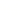 （一）学业质量内涵学业质量是学生在完成本学科课程学习后的学业成就表现。学业质量标准是以本学科核心素养及其表现水平为主要维度，结合课程内容，对学生学业成就表现的总体刻画。依据不同水平学业成就表现的关键特征，学业质量标准明确将学业质量划分为不同水平，并描述了不同水平学习结果的具体表现。（二）学业质量水平（三）学业质量水平与考试评价的关系本标准将学生的学习结果划分为五个级别的水平。水平一和水平二是必修课程学习的要求，水平三和水平四是选择性必修课程学习的要求，水平五是选修课程学习的要求。水平二是语文学科高中学业水平考试的依据，水平四是高校考试招生录取的依据，水平五则是为对语文课程更有兴趣的学生所设的较高要求，修习情况可供高校或用人单位参考。六、实施建议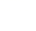 （一）教学与评价建议教学建议1．发挥语文课程的独特功能，促进学生语文学科核心素养全面发展。普通高中语文课程应重视对学生情感、态度与价值观的正确引导。教学时应注意教学内容的价位取向，发挥语文课程的熏陶感染作用。尊重学生独特的学习体验，引导学生在语文学习中接受优秀文化的熏陶，获得丰富的审美体验，形成良好的人文修养，树立正确的世界观、人生观和价值观。语文学科核心素养的四个方面既各自独立，又相互依存；既有所侧重，又相互融通。必修和选修课程部应该围绕核心素养，整合阅读与鉴赏、表达与交流、梳理与探究。引导学生积极参与丰富多彩的语文实践活动，促进学生在语言建构与运用、思维发展与提升、审美鉴赏与创造、文化传承与理解等方面的全面发展。2．充分理解学习任务群的特点，处要好学习任务之间的关系普通高中语文课程设计了18个学习任务群，每个任务群都有各自的学习目标与内容，彼此之间又滲透合、衔接延伸。教师可根据学习任务群的特点、学生的学习程度，结合自身的专业优势、教学风格，有规划、创造性地实施教学。教学中应统筹考虑各个学习任务群的特点，要明确不同学习任务群的定位和功能，妥善处理各个学习任务群之间的关系，避免遗漏缺失；要关注共同任务群在必修择性必修、选修课程中学习重点、呈现方式和深度广度的差异，避免简单重复。3．创造综合性学习情境，开展自主、合作、探究学习应关注学生学习方式的转变，做好学生语文学习活动的设计、引导和组织，注重学习的效果。根据学生的发展需求，围绕学习任务群创设能够引导学生广泛、深度参与的学习情境。可通过多样的语文实践活动，融合听说读写，跨越古今中外，打通语文学科和其他学科语文学习和学生的生活世界，运用优质的素材和范例，激发学生的学习兴趣和动力，提高语言文字运用能力。加强课程实施的整合，通过主题阅读、比较阅读、专题学习、项目学习等方式，实现知识与能力，过程与方法，情感、态度与价值观的整合，整体提升学生的语文素养。鼓励学生根据个人兴越、能力和特长，自主选择学习内容和学习方式，学会自我监控和学习管理，探索个性化的学习方法。要坚守语文课程的基本要求，恰当把握教学容量，不任意增加学生的学习负担，同时也要鼓励对语文学习有兴趣而且学有余力的学生追求更高的目标。要根据学生身心发展和语文学习的特点，保护学生的好奇心、求知欲，鼓励自主读、自由表达，激发问题意识，引导他们体验发现问题、解决问题的过程。积极倡导基于学习任务群的专题学习，围绕语言和文化、经典作家作品、科学论著等，组织学生开展合作探究、研讨交流活动，鼓励学生以各种形式相互协作，展示与交流学习成果。合理利用信息技术，优化整合课堂教学，促进知识的迁移与运用。教师要注意引导学生在自主学习的基础上，学会倾听和分享、沟通和协作，掌握探究学习的方法，提高实践和创新能力。4．整体把握必修和选修课程，加强课程之间的衔接和统整教学时要特注意加强必修、选择性必修、选修三类课程之间的衔接和统整。既要整体把握必修和选修课程的关系，更要注意不同课程专属任务群和共同任务群的衔接。必修课程的教学应立足于共同基础。重视日常语文积累。为学生学习选修课程奠定坚实根基。教学时要点培养学生基本的语言文字运用、思考表达、文学作品阅读与鉴赏，以及文化传、理解与创新等方面的素养。选修课程的教学应突出差异性和层次性，鼓励开展个性择究，充分激发学生的学习兴越和潜能。教学时要进一步培养学生的语言梳理和建构能力、文学作品的个性化体悟能力、科学思维和间题解决能力、文化理解和批判能力。选择性必修应注重学习“面”的广度，选修应注重学习“点”的深度。5．探索信息化背景下教与学方式的转变要改变因循守旧的语文教学习惯。也要打破唯技术至上的观念，把握好技术与语文的关系，合理利用信息技木。要创设运用语言文字的真实情境，形成有意义的互动学习环境，带助学生有效投入语文实践；要借助信息技术优化整合课堂教学，引导学生经历多样化的学习过程，促进学生在更广阔的语言环境中主动学习，实现知识的迁移与运用。要积极探索基于网络的教学改革，利用具有交互功能的网络学习空间，创设线上线下一体化的“混合式”学习生态，为课堂教学和课外学习服务。在信息化环境下，需要进步探索教学流程、资源支持、教学支持、学习评估等影响学生学习的各种要所发生的新变化，积极探索信息化环境下的语文教学模式。6．提高课程开发与设计的能力，实现教师与课程同步发展教师要具有专业发展意识，努力建构教学共同体，应努力适应、积极参与语文课程改革，持续学习，更新观念，改进实践，提升教学水平；要善于与同行、学生合作，在集体备课、案例研讨等对话交流中学会自我反思，实现教学相长；应遵循语文学习任务群的教学规律。根据教学的实际需要。整合相关课程资源拓展学生的学习视野，提高日常数学效率要注意利用本学校、本地区的特色资源。关注放学过程中生成的资源，引导学生学习从现实生活中发现问题，提出活动主题，增强在各种场合学语文、用语文的意识。多方面地我高学生的语文素养。评价建议1．着眼于核心素养的整体发展语文课程评价的根本目的在于全面提高学生的语文学科核心素养。评价的过程即半生学习的过程，应围绕阅读与鉴赏、表达与交流、梳理与探究等学习活动。在具体的语文学习情境和活动任务中，全面考查学生核心素养的发展情况。语文课程评价要综合发挥检查、诊断、反馈、激励、甄别、选拔等多种功能，不宜片面强调评价的甄别和选拔功能。评价不仅要关注学生外在的学习结果，更要关注内在的学习品质。注意通过评价引导学生学会学习，自觉是升语文学科核心素养语文教师要有意识地利用评价过程与结果，发现学生学习的个性特点和具体问题，及时引导，提出有针对性的建议，激发学生学习的动力。同时，依据评价结果反思日常教学，优化教学内容，调整教学策路，完善教学过程，为学生语文学科核心素养的发展提供有力支持。2．全面把握学习任务群的特点语文课程评价要把握学习任务群的特点，综合统筹评价过程。每个任务群的学习目标与内容，各自独立又彼此关联。评价时既要突出每个任务群的学习重点，又要兼顾任务群之间的联系，体现学习目标、内容与评价的一致性。评价时要充分考虑语文实践活动的特点，注意考查学生在活动中表现出来的参与程度、思维特征。以及沟通合作、解决问题、批判创新等能力，记录学生真实、完整的任务群学习过程。3．倡导评价主体的多元化语文课程评价应面向全体学生，尊重学生的主体地位。评价要注重展示学生自我发展的过程。在保证基本目标达成的基础上，评价要考虑学生的个体差异，关注学生的不同兴趣、表现，满足不同发展需求。在具体学习任务的评价中，语文教师应提供细致的描述性反馈，提出具有操作性的建议，引导学生通过评价反馈，调整学习进程，梳理学习方法，确立学习目标，制订学习规划。鼓励学生、家长、教师、教学管理人员等参与课程评价。语文教师应利用不同主体的多角度反馈，帮助学生更好地认识语文学习与个人发展的关系，学会自我监控和管理。学校应创造条件，引导学生参与多种评价活动，建构学习与评价的共同体，学会持续反思、终身学习。4．选用恰当的评价方式语文学科核心素养需要在真实的语文学习任务情境中综合考查。语文教师应根据实际需要，整合诊断性评价、形成性评价、终结性评价等多种评价方式，考查学生核心素养的发展情况。每种评价方式都有自身的优势和局限。教师应根据特定的评价目的选择使用。可采用纸笔测试、现场观察、对话交流、小组分享、自我反思等多种评价方式，提高评价效率，增强评价的科学性和可靠性。对学生的评价，既要有对基本目标的确定性要求，确保底线；也要注意以恰当的方式对希望继续提高的学生予以引导。学生语文学科核心素养的发展呈现鲜明的个体特点。教师要注意搜集学生在语文实践活动中产生的各类材料，如测试试卷、读书笔记、文学作品、小组研讨成果、调查报告、体验性表演活动和个人反思日志等。通过这些材料了解学生在任务群学习中表现出的个性品质和精神态度。建立完整的学习档案。全面记录学生核心素拌的发展轨迹。有条件的地方，可以运用信息技术，丰富学生的表现性评价，形成多样化的学生成长记录。全面而科学地衡量学生的发展。5．明确必修和选修课程评价的重点和联系必修课程评价应立足于共同基础，考查学生在不同学习情境和实践活动中学习和运用语言文字的基本能力。重点考查学生语文学习过程中的体验和感受、学习策路，以及梳理、探究能力，尤其是基于社会情境的阅读、表达与交流的能力，读写活动中的思维表现以及不同体裁文学作品的审美感知、评价欣赏、独立创作情况；还要考查对多样文化的理解，对当代文化现象的关注和评析，以及对未来文化发展的思考和展望等。选择性必修和选修课程评价，要在关注共同基础的前提下，突出差异性和层次性，以促进学生的个性发展。选择性必修的评价应该更关注学生语文学习内容“面”的广度。评价重点包括：语言积累、梳理与迁移运用能力；在独立研习古今中外经典作品过程中阐释文本阅读体验的能力；语言实践中的逻辑推理能力和实证意识，以及运用科学思想方法解决实际问题的能力；古代文化遗产的辨别，中外文化要义的理解，以及对科技文化的理解与反思等。选修的评价应更关注学生语文学习内容“点”的深度。评价要注重学生在专题研讨中对语言运用现象和规律的坏究，对学术论者语言特点的把握，语文实践活动中思维的严密性、深刻性和批判性；注重学生个性化地理解古今中外经典作家作品及其思想内涵、艺术价值；注重学生的多样文化认知，跨文化理解，文化批判、反思和创造等。要明确必修课程评价与选修课程评价的区别和联系，选修课程评价要注意与必修课程衔接，在衔接中呈现体系和梯度。尤其是“整本书阅读与研讨”“当代文化参与”“跨媒介阅读与交流”“语言积累、梳理与探究”四个学习任务群，它们贯串必修课程和选修课程，在两类课程中有不同的广度、深度和难度。评价要注意区分重点和层次，考查学生完成不同难度的学习任务时语文学科核心素养发展的不同表现。（二）学业水平考试与考命题建议1．测评与考试目的测评与考试是语文课程评价的要组成部分，应真实反映学生语文科学核心素养的发展过程与现有水乎，准确判断学生核心素养发展过程中的问题及其原因。对高中语文学改革发挥积极的引和导向作用。2．命题思路和框架语文学科核心素养是在具体的阅读与赏、表达与交流、梳理与探究等语文实践活动中形成与发展，并通过具体、多样的实践活动表现、展示出来的。考试、测评题目应以具体的情境为我体，以典型任务为主要内容。（1）以其体情境为载体。真实、富有意义的语文实践活动情理是学生语文学科核心素养形成、发展和表现的载体。语文实践活动情主要包括个人体验情境、社会生活情境和学科认知情境。个人体验情境指向学生个体独自开展的语文实践活动，如在文学作品阅读过程中体验丰富的情感，尝试不同的阅读方法以及创作文学作品等。社会生活情境指向校内外具体的社会生活，强调学生在具体生活场域中开展的语文实践活动，强调语言交际活动的对象、目的和表方式等。学科认知情境指向学生探究语文学科本体相关的问题，并在此过程中发展语文学科认知能力。（2）设计典型任务。典型任务是指为评价学生语文就养水平而选取的具有代表性价值的语文实践活动。学生通过典型内容的学习，体会典型的思维过程与方法，体验典型的思想情感，呈现典型的学习成果。典型任务要多样、综合、开放。考试材料的选择与组合要角度多样，视野开阔，为学生的思考与拓展留有足够的机会和空间。减少针对单一知识点成能力点的简单、碎片化的试题数量，应体现语文素养的综合性、整体性。可命制侧重阅读与鉴赏、表达与交流、梳理与探究某一方面的题目，也可命制整合了三个方面实践活动的合性题目，让学生在复杂情境、多种角度和开放空间中充分展示其富有创造性的个性化的学习成果。（3）命题指向。“阅读与鉴赏”侧重考查整体感知、信息提取理解阐释、推断探究、赏析评价等内容；“表达与交流”侧重考查叙述表现、陈述阐释、解释分析、介绍说明、应对交流等内容：“梳理与探究”侧重考查积累整合、筛选提炼、归整分类、解决问题、发现创新等内容。3．命题和阅卷原则（1）以语文学科核心素养为考查目标，依据高中学生语文学业质量标准相应水平要求，通过阅读与鉴赏、表达与交流、梳理与探究等语文实践活动，呈现核心素养的发展过程与现有水平。（2）以情境任务作为试题主要载体，让学生在个人体验、社会生活和学科认知等特定情境中完成不同学习任务，以呈现学生语文素养的多样化表现。（3）以综合考查作为命题导向。通过综合性语言实践活动。考查学生语文学习的能力和水平。避免以单纯的知识点和能力点设计考题，避免死记硬背。倡导综合性的测试形式，可围绕情境选择相关材料，设置一组有内在联系的、指向核心素养的问题或任务（4）选用的语言材料要具有时代性、典型性和多样性，贴近学生生活，充分体现语文学科特点，避免出现偏题、怪题。要重视中华优秀传统文化材料的选用，引导学生从中获得对当代文化问题的思考（5）测试形式要创新，多设置可供学生选择的题目，体现学生个性；多设置主观性、开放性的题目，展现学生智慧，鼓励学生发挥和创造。试卷结构和测试形式不应固化，以避免形成新的应试模式。（6）学业水平考试和高考的指向应保持一致。都应健全主观性、开放性试题的阅卷标准，逐步建立语文学科学业水平考试和高考阅卷人资格制度。（三）教材编写建议1．教材编写要以马克思主义为指导。坚持立德树人，体现社会主义核心价值观，面向现代化、面向世界、面向未来；要贯彻国家课程改革的精神，落实普通高中语文课程标准要求。2．教材编写要高度重视继承和弘扬中华优秀传统文化、革命文化和社会主义先进文化，自觉维护国家统一和民族团结，体现对文化多样性的理解和尊重，有助于学生增强民族自尊心、爱国感情和文化自信，形成正确的世界观、人生观和价值观。3．教材要适应高中学生的认知特点和身心发展的需要，符合语文核心素养发展的规律，要充分体现时代特点和现代意识，有助于培养学生的社会责任感、实践能力和创新精神，有助于学生形成良好的个性和健全的人格。4．教材编写要以培养语文学科核心素养为纲，以语文实践活动为主线，落实18个学习任务群的要求。必修、选择性必修和选修教材要落实各自的专属任务群，还要落实贯于高中语文学习始终的共同任务群。学习任务群应依据学分要求和年段特点组合，容量要适当；学习任务群的组织形式和呈现方式提倡多样化，鼓励创新，能为教师的多样化实施提供空间与相应的支架；学习任务群应为学生精选内容，提供典型学习样例。5．教材编写要体现课程整合的理念，根据学习任务群的特点和学习任务群的组合等整体设计学习活动，实现学习任务群对发展高中学生语文学科核心的综合效应。灵活地整合阅读与鉴赏、表达与交流、梳理与探究等学习活动，选用典型材料设计语文学习任务，引导学生在语文实践活动中全面发展核心素养。6．教材中的选文应具有典范性和时代性，文质兼美，体现正确的政治导向和价值取向。选文格调要积极向上、健康明快，选文作者必须有正确的政治立场、较高的语言文字水平和良好的社会形象。材料组织方式应充分考虑中学生的言语经验，有利于开拓学生的学习视野，激活思维，发展核心素养。教材编写应注意语言材料的多功能，使于体现文本在达成不同学习目标中的示范、积累、探究等不同功用。7．教材的編写要有利于学生自主学习和个性化学习。学习内容和活动设计要源于学生的语言生活，通过富有挑战性的情理与任务创设，引导学生自主开展语文实践活动，自觉探索学习方法，提升实战能力和创新能力。8．教材应具有开放性和选择性。学生在语文课程方面的原有基础和在高中阶段的学习诉求各有差异，各地方、各学校的条件也往往各不相同，因此，教材应在明确体现对每个学生基本要求的基础上展现适度的开放性，让学生根据各自情况作出选择，给地方、学校和教师留有选择、调整和开发的空间。9．教材编写要有利于师生运用多种媒介和信息技术呈现学习内容，要鼓励教师积极调动各种资源创造性地开展教学活动。鼓励专业机构建设丰宫的数字化资源库。10．教材的设计应探索信息化环境下的革新，发挥传统学习和网络学习各自的优势，结合线上与线下的学习，促进资源的有效运用，以利于学生的自主、合作与探究，实现课程实施的优化。（四）课程资源的利用与开发1．为满足普通高中语文课程多样化和选择性的需要，必须增强课程资源意识。语文课程资源形式多种多样。可以是纸质文本，也可以是多媒体资源、网络资源。各地区凝着自然、社会、人文等方面的语文课程资源，应积极利用和开发。自然风光、文物古迹、革命传统、风俗民情、国内外的量要事件、学生的家庭生活，以及日生活话题等，都可以成为语文课程的资源。2．课程资源建设和学生的学习活动关联密切，既是师生动态运用资源的过程，也是不断生成资源的过程。应通过学习活动的设计营造语言文字运用的情境，引导学生结合资源进行自主、合作、探究式学习。语文学习过程中院时生成的各种话题、问题、拓展材料以及学生成果等，也是非常有意义的课程资源。3．语文教师应充分发挥自身的潜力，参与必修课程和选修课程的建设，积极利用与开发各种课程资源，创造性地开展名类活动，提升自身的教学水平；应引导学生从现实生活中发现问题，提出活动主题，增强在各种场合学语文、用语文的意识，多方面地提高学生的语文素养；应聚焦课程目标，明确向題，整理、优化课程资源库。通过必要的精简、调整、补充，加强语文学习活动中内容和目标的整合，形成与教材相呼应的开放的教学格局，拓展学生的视野，促进学科核心素养的建构和发展。4．各地区、各学校应增强语文课程资源共建的意识，树立动态的资源观念，有计划地建设课程资源系统，精选教学案例、学习资源，通过点评、归纳与整理，完善资源库的建设；要让教师能够在教学中利用资源，优化教与学活动，推动课程教学的优化实施，促进语文课程教学的均值发展、协调发展、特色发展；要通过校本教研、联片教研、网络教研等活动，以主题研修、课例研究等方式，引导教师分析问题、搜集材料、积累例，不断丰富课程资源；要高度重视信息化环境下的资源建设，引导师生运用多种媒介和信息技术手段呈现学习内容，开展教学活动，促进教师自觉开发和利用语文课程资源并为教学提供全方位的解决方来；可创造条件建立中小学、高校和研究机构联合的学习共同体，形成共建共享的资源建设机制。5．各地区、各学校的课程资源是有差别的，应认真分析本地和本校的资源特点，充分利用已有的资源，积极开发潜在的资源；应积极创造条件，努力为语文教学配置相应的硬件环境与资源系统；在充分利用已有资源，逐步推动语文课程新资源生成的同时，也应该注意学校之间资源的互补与共享；还应当争取社会各方面的支持与社区、图书馆、博物馆、文化馆、科技馆、爱国主义教育基地等建立稳定的联系，给学生创设语文实践的环境，开展多种形式的语文学习活动。（五）地方和学校实施本课程的建议1．要充分认识语文学科在立德树人方面的独恃作用，以及在整个课程体系中的基础地位。依据国家课程方案和语文课程标准的要求全面实课程建设，鼓励和引导教师充分利用地方学校的资源，根据学生语文生活的实际实施课程，注重效果和质量。2．应引导和鼓励教师遵循语文教规律，变革教学方式，在丰富多样的语文实战活动中培养学生的语文养，注重教师对学生学习活动的指导，抓好阅读与鉴赏、表达与交流、梳理与探究等语文实战活动；应防止过于偏重技能的倾向，更不能要求教师把大量时间用于做题操练。3．要积极探索新的课程开发和管理方式，为国家课程的有效实施提供充分的师资准备和资源保障。要根据语文课程实施的需要，组织安排好实践活动，做好时间、空间、资源的规划和准备；要加强学校的图书资料和信息技术资源的建设，为语文课程的有效实施创造必要的物质条件。4．加强语文课程评价的研究，遵循语文课程标准的要求，多角度、多种方式评价学生的语文素养和教师的教学工作，注重学生语文素养的整体提升；应防止单纯以纸笔测验分数的高低来评价学生的语文学习和教师的教学成效，反对追求语文教学的短期效应，反对用频繁考试的方式评价学生的语文养。5．高度量视语文教师的专业发展，要有计划、有针对性地组织好都师的专业学习和课程研究活动，要注意帮助语文教师更新专业知识，提高专业技能，引导教师研究生的语文学习规律，了解语言文学、文化研究的前沿成果，在语文课程实践和研究中提升自身的专业素养。附录附录1  古诗文背诵推荐篇目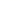 文言文（32篇）（一）必修（10篇）《论语》十二章（“人而不仁”“朝闻道”“君子喻于义”“见贤思齐焉”“质胜文则野”“士不可以不弘毅”“譬如为山”“知者不惑”“有一言而可以终身行之者乎”“小子何莫学乎《诗》”“君子食无求饱”“克己复礼为仁”） 劝学（学不可以已……用心躁也）  						               《荀子》屈原列传（屈平疾王听之不聪也……虽与日月争光可也）                      司马迁谏太宗十思疏                                                            魏 征师说                                                                    韩 愈阿房宫赋                                                                杜 牧六国论                                                                  苏 洵答司马谏议书                                                           王安石赤壁赋                                                                  苏 轼项脊轩志                                                                归有光（二）选择性必修（10篇）子路、曾晳、冉有、公西华侍坐                                           《论语》报任安书（古者富贵而名摩灭……难为俗人言也）                            司马迁过秦论（上）                                                             贾 谊礼运（大道之行也……是谓大同）                                         《礼记》陈情表                                                                   李 密归去来兮辞（并序）                                                       陶 潜种树郭橐驼传                                                            柳宗元五代史伶官传序                                                          欧阳修石钟山记                                                                 苏 轼登泰山记                                                               姚 鼐（三）选修（12篇）《老子》八章（第八章“上善若水”；第十二章“五色令人目盲”；第十五章“古之善为士者”；第二十二章“曲则全”；第二十四章“跛者不立”；第二十七章“善行无辙迹”；第三十三章“知人者智”；第八十一章“信言不美”）季氏将伐颛臾                                                           《论语》大学（古之欲明明德于天下者……壹是皆以修身为本）                       《礼记》中庸（喜怒哀乐之未发……万物育焉；博学之……人十能之，已千之）         《礼记》《孟子》一则（敢问夫子恶乎长……则不能也）逍遥游（惠子谓庄子曰……则夫子犹有蓬之心也夫）                         《庄子》谏逐客书                                                                 李 斯兰亭集序                                                                王羲之滕王阁序                                                                王 勃黄冈竹楼记                                                              王禹偁上枢密韩太尉书                                                           苏 辙古代文论选段毛诗序（诗者，志之所之也……不知手之舞之足之蹈之也）典论·论文（盖文章，经国之大业……而声名自传于后）                       曹 丕诗品序（若乃春风春鸟……故曰：“《诗》可以群，可以怨。”）                   钟 嵘与元九书（感人心者……华声，实义）                                       白居易题画（江馆清秋……独画云乎哉）                                           郑 燮人间词话（词以境界为最上……自有名句；境非独谓景物也……否则谓之无境界；古今之成大事业、大学问者……恐为晏欧诸公所不许也）                                     王国维诗词曲（40首） 静女                                                                     《诗经》无衣                                                                     《诗经》离骚（帝高阳之苗裔兮……来吾道夫先路）                                    屈 原涉江采芙蓉                                                        《古诗十九首》短歌行                                                                    曹 操归园田居（其一）                                                        陶 潜拟行路难（其四）                                                        鲍 照春江花月夜                                                              张若虚山居秋暝                                                                王 维蜀道难                                                                  李 白梦游天姥吟留别                                                          李 白将进酒                                                                  李 白燕歌行                                                                  高 适蜀相                                                                    杜 甫客至                                                                    杜 甫登高                                                                    杜 甫登岳阳楼                                                                杜 甫琵琶行（并序）                                                          白居易李凭箜篌引                                                              李 贺菩萨蛮（小山重叠金明灭）                                                温庭筠锦瑟                                                                    李商隐虞美人（春花秋月何时了）                                                李 煜望海潮（东南形胜）                                                      柳 永桂枝香·金陵怀古                                                       王安石江城子·乙卯正月二十日夜记梦                                            苏 轼念奴娇·赤壁怀古                                                        苏 轼登快阁                                                                 黄庭坚鹊桥仙（纤云弄巧）                                                      秦 观苏幕遮（燎沉香）                                                        周邦彦声声慢（寻寻觅觅）                                                      李清照书愤                                                                     陆 游临安春雨初霁                                                             陆 游念奴娇·过洞庭                                                          张孝祥永遇乐·京口北固亭怀古                                                  辛弃疾菩萨蛮·书江西造口壁                                                    辛弃疾青玉案·元夕                                                            辛弃疾贺新郎（国脉微如缕）                                                    刘克庄扬州慢（淮左名都）                                                       姜 夔长亭送别（【正宫】【端正好】）                                             王实甫朝天子·咏喇叭                                                           王 磐附录2  关于课内外读物的建议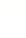 高中阶段要求学生在课内外加强阅读，培养阅读的兴趣和习惯，提升阅读品位，掌握阅读方法，提高阅读能力，让学生在阅读中拓宽视野，领略人类社会气象与文化，体验中华优秀传统文化、革命文化和社会主义先进文化，提高语言文字运用能力与思想文化修养，丰富精神世界。下列篇目仅为举例。这些内容，既可以作为“整本书阅读与研讨”“文学阅读与写作”“中国现当代作家作品研习”“中华传统文化经典研习”“外国作家和作品研习”等学习任务群的备选，也可以推荐学生在课外阅读。文化经典著作，如《论语》《孟子》《老子》《庄子》《史记》等。诗歌，如毛泽东诗词，郭沫若、戴望舒、艾青、臧克家、贺敬之、郭小川等的作品；海涅、普希金、惠特曼、泰戈尔等的作品。小说，如罗贯中《三国演义》、曹雪芹《红楼梦》、吴敬梓《儒林外史》、鲁迅《呐喊》和《彷徨》、茅盾《子夜》、巴金《家》、老舍《四世同堂》、沈从文《边城》、周立波《暴风骤雨》、路遥《平凡的世界》；塞万提斯《堂吉诃德》、雨果《悲惨世界》、巴尔扎克《欧也妮·葛朗台》、狄更斯《大卫·科波菲尔》、列夫·托尔斯泰《战争与和平》、罗曼·罗兰《约翰·克里斯多夫》、海明威《老人与海》、莫泊桑短篇小说、契诃夫短篇小说、欧·亨利短篇小说等。散文，如鲁迅杂文、朱自清散文、叶圣陶散文等。剧本，如关汉卿《窦娥冤》、王实甫《西厢记》、汤显祖《牡丹亭》、郭沫若《屈原》、曹禺《雷雨》、老舍《茶馆》、莎士比亚《哈姆雷特》等。语言文学理论著作，如吕叔湘《语文常谈》、朱光潜《谈美书简》、爱克曼《歌德谈话录》等。当代文学作品，包括反映中国革命与社会主义先进文化的作品，建议教师从各类中外优秀作品中选择推荐。科学与人文方面的各类读物可由语文教师和各有关学科教师商议推荐。必修（8学分）选择性必修（6学分）选修（任选）选修（任选）整本书阅读与研讨（1学分）（整本书阅读与研讨、当代文化参与、跨媒介阅读与交流在选择性必修和选修阶段不设学分，穿插在其他学习任务群中）（整本书阅读与研讨、当代文化参与、跨媒介阅读与交流在选择性必修和选修阶段不设学分，穿插在其他学习任务群中）（整本书阅读与研讨、当代文化参与、跨媒介阅读与交流在选择性必修和选修阶段不设学分，穿插在其他学习任务群中）当代文化参与（0.5学分）（整本书阅读与研讨、当代文化参与、跨媒介阅读与交流在选择性必修和选修阶段不设学分，穿插在其他学习任务群中）（整本书阅读与研讨、当代文化参与、跨媒介阅读与交流在选择性必修和选修阶段不设学分，穿插在其他学习任务群中）（整本书阅读与研讨、当代文化参与、跨媒介阅读与交流在选择性必修和选修阶段不设学分，穿插在其他学习任务群中）跨媒介阅读与交流（0.5学分）语言积累、梳理与探究（1学分）语言积累、梳理与探究（1学分）汉字汉语专题研讨（2学分）语言积累、梳理与探究（1学分）中华传统文化经典研习（2学分）中华传统文化经典研习（2学分）中华传统文化专题研讨（2学分）文学阅读与写作（2.5学分）中国革命传统作品研习（0.5学分）中国革命传统作品研习（0.5学分）中国革命传统作品专题研讨（2学分）思辨性阅读与表达（1.5学分）中国现当代作家作品研习（0.5学分）中国现当代作家作品研习（0.5学分）中国现当代作家作品专题研讨（2学分）思辨性阅读与表达（1.5学分）外国作家作品研习（1学分）外国作家作品研习（1学分）跨文化专题研讨（2学分）实用性阅读与交流（1学分）科学与文化论著研习（1学分）科学与文化论著研习（1学分）学术论著专题研讨（2学分）水平质量描述11—1  有主动积极的意识，不断扩展自己的语文积累，能对学过的各类语言材料进行归类；留心观察生活，记录对生活的观察和感受；能主动将自己的积累用于语言理解和表达。能注意语境与交流的关系，能根据具体的语言环境理解语言，能凭借语感和积累及时调整自己的语言表达，力求使语言表达准确清晰。有反思和总结自己语文学习经验的意识，关注语文学习方法的学习。1—2  在理解语言时，能提取和概括主要信息，能区分事实和观点，分析各部分内容之间的关系，发现观点和材料之间的联系；能利用获得的信息解决具体的实际问题。在表达时，能做到观点明确、内容完整、结构清楚。1—3  有欣赏文学作品的兴趣，能整体感受作品中的形象，把握作品的思想观点和情感倾向；能运用口头语言和书面语言传达自己对作品的感受和理解。在文学鉴赏中，有正确的价值观。1—4  有通过语文学习理解文化的意愿，能通过阅读文学作品，扩展自己的视野，丰富自己的人生体验，感受和理解不同时代和地区的文化。能主动梳理语文课程中涉及的文化现象，了解其中包含的中国传统文化内容，重视优秀传统文化的继承。22—1  具有主动积累的习惯，能进一步扩展语言积累，运用多种方法整理自己积累的语言材料，发现其中的联系。能凭借语感，结合具体语境理解重要词语的隐含意思，体会词句所表达的情感；能发现语言运用中存在的比较明显的问题，并运用自己掌握的语言知识予以纠正。具有反思并整理语文学习经验的意识。能用多种形式整理、记录自己学习、生活中的所得。2—2  在理解语言时，能区分主要信息和次要信息，理解并准确概括其内容、观点和情感倾向；能对获得的信息及其表述逻辑作出评价；能利用获得的信息分析并解决具体问题。在表达时，能注意自己的语言运用，力求概念准确、判断合理、推理有逻辑。2—3  喜欢欣赏文学作品，能整体感受作品的语言、形象和情感，展开合理的联想和想象；能对作品的内容和形式作出自己的评价。在文学鉴赏中，有正确的价值观，有追求高尚审美情趣和审美品位的意愿。2—4  表现出对中华优秀传统文化的兴趣，喜欢学习汉语和汉字，喜欢积累优秀古代诗文，能主动梳理和探究语言材料中蕴含的中国传统文化内容。能在自己的表达中运用富有文化意蕴的语言材料和语言形式，增强语言的表现力。能理解各类作品中涉及的文化现象和观念，能理解和包容不同的文化观念，能运用所学的知识对学习中遇到的一些文化现象发表自己的看法。关注当代语言文化现象，积极参与相关的多种语文实践活动。33—1  在扩展和整理自己语文积累的过程中，能发现联系，探索规律，尝试结合具体的语言材料，说明自己对语言运用规则的理解。能借助已有的语言知识和语感，结合具体语境分辨词语语义和情感上的细微差别；能凭借语感推断结构比较复杂的语句的意思，能体味重要语句在语言环境中的意义和作用。能根据具体的语境和表达的目的、要求，运用口头和书面语言，文从字顺、清晰明了地表达自己的真情实感。在总结语文学习经验的基础上，能有意识地规划自己的语文学习，提高学习质量和效率。3—2  在理解语言时，能准确概括观点和情感，能分析并解释观点和材料之间的关系；能比较两个文本或材料，能在各部分信息之间建立联系，把握主要信息，分析、说明复杂信息中可能存在的多种关系；能就文本内容和形式进行质疑，并能主动查找相关资料支持自己的观点；利用文本中的相关信息解决具体问题。在表达时，讲究逻辑，做到中心突出、内容具体、语篇连贯、语言简明通顺。3—3  喜欢欣赏文学作品，借助联想和想象丰富自己对文学作品的体验和感受，能品味语言，感受语言的美；能运用多种形式表达自己的体验和感受；能对具体作品作出评论。在鉴赏中，能坚持正确的价值观，体现高雅的审美追求。3—4  关注语言与文化的关系，有探究文化问题的意识；对汉语、汉字和中华优秀传统文化有较浓厚的兴趣，有主动积累、梳理、探究富有文化意蕴的语言材料的习惯。有比较、分析古今中外各类作品所反映的文化现象、文化观念的意识，能根据语文课程学到的内容，对阅读和表达交流中涉及的有关文化现象展开讨论，有依据、有逻辑地阐明自己的观点。关心当代语言文化现象，积极参与多种实践活动，通过调查访问、辩论演讲、专题讨论等活动发展自己的文化理解与探究能力。44—1  能不断扩展自己的语文积累，自觉整理在学习中获得的语言材料和言语活动经验；在梳理的基础上，尝试进行专题探究，发现其中蕴含的语言运用规律，并能用自己的语言加以解释；能将发现的语言运用规律用于自己的语文学习实践。能敏锐地感受文本或交际对象的语言特点和情感特征，迅速判断其表达的正误与恰当程度，察觉其言外之意和隐含的情感倾向；能根据具体的语境和表达的目的、要求，运用口头和书面语言，文从字顺、准确生动地表达自己的真情实感。乐于与他人分享自己的学习经验，主动吸收他人成功的经验。4—2  在理解语言时，能准确、清楚地分析和阐明观点与材料之间的关系，能就文本的内容或形式提出质疑，展开联想，并能找出相关证据材料支持自己的观点，反驳或补充解释文本的观点。能比较、概括多个文本的信息，发现其内容、观点、情感、材料组织与使用等方面的异同，尝试提出需要深入探究的问题。能用文本中提供的事实、观点、程序、策略和方法解决学习和生活实际中遇到的具体问题。在表达时，讲究逻辑，注重情感，能综合运用多种表达方式，从多个角度、多个方面表达自己的理解和感受，力求做到观点明确，内容丰富，思路清晰，感情真实健康，表达准确、生动。4—3  在鉴赏活动中，能结合作品的具体内容，阐释作品的情感、形象、主题和思想内涵，能对作品的表现手法作出自己的评论。能比较两个以上的文学作品在主题、表现形式、作品风格上的异同，能对同一个文学作品的不同阐释提出自己的看法或质疑。喜欢尝试用不同的语言表现形式表达自己的思想和情感，尝试创作文学作品。在文学鉴赏和语言表达中，追求正确的价值观、高尚的审美情趣和审美品位。4—4  有通过语言学习深入理解、探究文化问题的浓厚兴趣和意愿，能在阅读和表达交流中探析有关文化现象；能结合具体作品，分析、论述相关的文化现象和观念，比较、分析古今中外各类作品在文化观念上的异同。能主动参与语文文化问题的讨论和相关的社会实践活动，能综合运用所学知识，对自己感兴趣的某些语言、文学、文化现象及社会热点问题进行专题探究，尝试撰写相关调查报告或专题研究报告，发展自己的文化理解与探究能力，主动吸收先进的文化，传承中华优秀传统文化。55—1  有探索语言运用规律的兴趣，能主动收集、整理、探究生活中常见的语言现象；能发现所学的语言文学作品中的各类联系，对学过的重要作品和具有典型性的语言材料进行分类整理，加深自己对各类作品的理解和领悟。在整理过程中，能提出自己感兴趣的问题，尝试用所学的知识解决相关问题。能根据具体的语境组织表达内容，选择合适的表达方式，有效地运用口头和书面语言实现沟通交流。能自觉、有效地规划自己的语文学习，乐于与同学分享自己的学习经验，主动帮助他人共同提高语文学习的质量和效率。5—2  在理解语言时，能从多角度、多方面获得信息，有效地筛选信息，比较和分析其异同；能清晰地解释文本中事实、材料与观点、推断之间的关系，分析其推论的合理性，或揭示其可能存在的矛盾、模糊或故意混淆之处等；能依据多个信息来源，对文本信息、观点的真实性、可靠性作出自己的判断，并逻辑清晰地阐明自己的依据；能从多篇文本或一组信息材料中发现新的关联，推断、整合出新的信息或解决问题的策略、程序和方法，并运用于解决自己学习和生活中遇到的相关问题。能围绕某一方面的问题组织专题探讨，形成自己的观点。在表达时，讲究语言运用，追求独创性，力求用不同的词语准确表达概念，用多种语句形式表达自己的判断和推理；喜欢尝试用多种文体、语体、多种媒介，多样地表达自己的思想和情感，追求表达的准确性、深刻性、灵活性、生动性。5—3  在鉴赏活动中，能从不同角度、不同层面鉴赏文学作品，能具体清晰地阐释自己对作品的情感、形象、主题和思想内涵、表现形式及作品风格的理解。能比较多个不同作品的异同，能对同一作品的不同阐释发表自己的观点，且内容具体，依据充分。能对作品的艺术形象及价值有独到的感悟和理解。有文学创作的兴趣和愿望，愿意用文学的形式表达自己的情感，追求正确的价值观、高尚的审美情趣和审美品位。5—4  有通过语言学习深入理解、探究文化问题的浓厚兴趣和意愿，能在阅读和表达交流中探析有关文化现象；具有文化批判和反思的意识，能结合具体作品，从多角度、多层面分析、论述相关的文化现象和观念。能主动参与语言文化问题的讨论和相关的社会实践活动，能综合运用所学的知识，对生活中自己感兴趣的某些语言、文学、文化现象及社会热点问题进行专题探究，写相关调查报告或专题研究报告，组织专题讨论和报告会；尝试用历史眼光和现代观念，辩证地审视和评论古今中外语言文学作品的内容和思想倾向，对当代文化建设发表自己的见解。